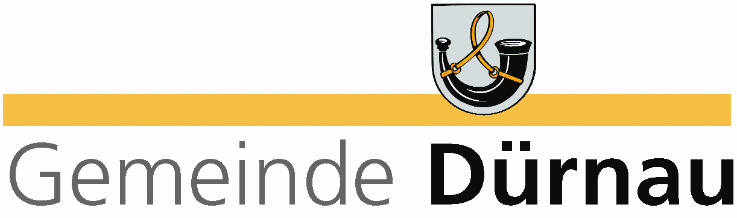 Bewerbungsbogen für einen Wohnbauplatz im 
Baugebiet „Morgen-Erweiterung“
[3. Ausschreibungsrunde]Stand: 06.02.2023Hinweise:Für die Bewerbung um einen Wohnbauplatz im Baugebiet „Morgen-Erweiterung“ gilt die Vergaberichtlinie „Baugebiet Morgen-Erweiterung“ (3. Ausschreibungsrunde). Bitte beachten Sie unbedingt die dort enthaltenen Vorgaben, Nachweispflichten und Informationen zum Verfahren, den Zugangsvoraussetzungen und den Auswahlkriterien/Punktegewichtung, damit sich hieraus für Sie kein Ausschlussgrund ergibt. Sie finden die Vergaberichtlinie und alle weiteren, relevanten Informationen auf unserer Homepage unter: https://www.duernau.de/index.php?id=231Das Bewerbungsverfahren läuft vom 13.02.2023 bis einschließlich 05.03.2023.Vor- oder nach der Frist eingegangene Bewerbungen können nicht gewertet werden. Vorabbewer-bungen oder Interessentenlisten wurden/werden nicht geführt/gewertet. Insbesondere sind die erforderlichen Nachweise bis spätestens am letzten Tag der Frist einzureichen (es gilt das Datum des Eingangs bei der Gemeinde Dürnau, nicht das Absendedatum). Verspätet ein- oder nachgereichte Unterlagen führen zum Verfahrensausschluss. AUSNAHME: Die Finanzierungsbestätigung für den Bauplatzpreis kann auch nach Zuteilung des Bauplatzes, mit der Annahme des Kaufangebotes nachgereicht werden.Bitte füllen Sie bei mehreren Bewerber*innen um einen Bauplatz für jede Person immer ein eigenes Bewerbungsformular aus.I. Angaben zum/zur Bewerber*in
Besteht eine gemeinsame Bewerbung mit anderen Personen (auch (Ehe-)Partner)? Nein	 ja, als	 geplanter Miteigentümer am Bauplatz/Wohnhaus (z. B. bei auch bei Lebenspartnern/Ehegatten; bitte eigene Bewerb-ungsbogen beachten!) gemeinsame Bewerbung für Doppelhaus/Wohnhaus mit zwei Wohneinheiten (eigener Bewerbungsbogen beachten!)				     Name Mitbewerber:      				

II. Wunschbauplatz (aus den Flst. 818/4 und 818/9)
Bitte geben Sie die Flurstücksnummer (Flst.) der Bauplätze in der Reihenfolge Ihrer persönlichen Priorität an. Die Zuteilung erfolgt nach der Priorisierung anhand der Reihenfolge der Bewerber-Punkte.Seite 2 von 4

III. Angabe zu sozialen AuswahlkriterienIII.1 Familienstand:
 verheiratet		 eingetragene Lebenspartnerschaft	 alleinerziehend eheähnliche LebensgemeinschaftIII.2 Zahl und Alter von Kindern unter 18 Jahren (mit Hauptwohnsitz im   
       Haushalt lebend):Kinder, die nicht im Haushalt leben und/oder nicht in das geplante Haus miteinziehen sollen,   werden nicht gewertet und müssen daher nicht angegeben werden. Eine Schwangerschaft wird als Kind gewertet (Nachweis erforderlich)Name/Alter:      III. 3 Behinderung/Pflege:Angehörige in Pflegeheime werden nicht berücksichtigt!A) Besteht beim Bewerber und/oder eines im Haushalt lebenden Angehörigen eine     Behinderung/Pflegegrad? 
 nein	 ja; wenn ja: 
		Name der Person:      		 50% Behinderung ODER Pflegestufe 1, 2 oder 3		 80% Behinderung ODER Pflegestufe 4 oder 5
Name der Person:      		 50% Behinderung ODER Pflegestufe 1, 2 oder 3		 80% Behinderung ODER Pflegestufe 4 oder 5B) Besteht bei einem Angehörigen in direkter Linie, der entweder in der Gemeinde    
Dürnau oder einer der direkten Nachbargemeinden wohnt eine Behinderung/ Pflege-grad – und wird diese Person vom Bewerber (bzw. seinem Haushalt) im Haushalt des pflegebedürftigen Angehörigen gepflegt/betreut?
 nein	 ja; wenn ja: 
		Name/Adresse der Person:      		 50% Behinderung ODER Pflegestufe 1, 2 oder 3		 80% Behinderung ODER Pflegestufe 4 oder 5
Name/Adresse der Person:      		 50% Behinderung ODER Pflegestufe 1, 2 oder 3		 80% Behinderung ODER Pflegestufe 4 oder 5III. 4 Wohneigentum: Ich besitze kein Wohneigentum. Ich besitze Wohneigentum (Eigentumswohnung, Wohngebäude)
     Wohnfläche des Wohneigentums (Berechnung nach DIN 277):       qm
Seite 3 von 4IV. Angabe zu den Ortsbezugskriterien
IV.1 Wohndauer in Dürnau (Hauptwohnsitz) innerhalb der letzten 5 Jahre 
(tagesgenau Meldedaten erforderlich)Hauptwohnsitz/von-bis (Unterbrechungen beachten!):      IV.2 Erwerbstätigkeit in Dürnau innerhalb der letzten 5 JahreKleingewerbe und Nebentätigkeiten werden nicht gewertet.Tagesgenaue Daten erforderlich; Unterbrechungen beachten!Firma/von-bis:	     IV.3 Ehrenamtliches Engagement in Dürnau innerhalb der letzten 5 JahrePassive Mitgliedschaften sind nicht ausreichend.Tagesgenaue Daten erforderlich; Unterbrechungen beachten!Der Bewerber ist  Mitglieder der Freiwilligen Feuerwehr DürnauVon-bis:       ehrenamtlich tätig in einem eingetragenen Verein in Dürnau (mit Sonderaufgabe)Verein:       Vorstandsmitglied (Aufgabe, von-bis):	      Übungsleiter (Abteilung, von-bis): 		      Sonstige vergleichbare Tätigkeit 
mit min. 50 Std./Jahr (Tätigkeit, von-bis):	      ehrenamtlich tätig in einem nichteingetragenen Verein in Dürnau, der aber aktiv Jugendarbeit betreibt (mit Sonderaufgabe)Verein:       Vorstandsmitglied (Aufgabe, von-bis):	      Übungsleiter (Abteilung, von-bis): 		      Sonstige vergleichbare Tätigkeit 
mit min. 50 Std./Jahr (Tätigkeit, von-bis):	      ehrenamtlich tätig in sozial-caritativer EinrichtungEinrichtung:      Tätigkeit, von-bis:       ehrenamtlich tätig in einem Gremium, welches einer Kirchenleitung zuzuordnen ist (z. B. Kirchengemeinderat, Ältestenkreis, etc.)Gremium/Kirche, von-bis:       Mitglied des Gemeinderates, von-bis:      Seite 4 von 4V. Bestätigungen
Der/die Bewerber*in bestätigt, dass er/sie die Vergaberichtlinie „Baugebiet Morgen-Erweiterung“ (3. Ausschreibungsrunde) zur Kenntnis genommen und verstanden hat.
Insbesondere wird dort auf die Zugansgvoraussetzungen für eine Bewerbung um einen Bauplatz (dort III.) sowie die Datenschutzhinweise nach II.6 und II.9 hingewiesen.Der/die Bewerber*in versichert, dass die Angaben in diesem Bewerbungsbogen vollständig und richtig sind.Ihm/ihr ist bewusst, dass erforderliche Nachweise nur bis am letzten Tag der Bewerbungsfrist nachgereicht werden können.Auf den Verfahrensausschluss im laufenden Vergabeverfahren nach III.f.) der Vergaberichtlinie sowie die etwaigen notariell-vertraglichen Zuzahlungsklauseln und Wiederkaufsrechte der Gemeinde wird hingewiesen. 
(Siehe Vergaberichtlinie Nrn. IV und V sowie die Informationen zum Kaufvertrag/Vertragsmuster unter: https://www.duernau.de/index.php?id=231)Ort, Datum:      Unterschrift des/der Bewerber*inCheckliste für die beizufügenden Nachweise:Für die folgenden Unterlagen sind einfache Kopien ausreichend:	zu III.1/Familienstand:
- nur für auswärtige Bewerber: Urkunden/Meldebestätigung etc.	zu III.2/Kinder: - für alle Bewerberinnen bei Schwangerschaft: ärztliche Bestätigung
- nur für auswärtige Bewerber/in bzw. in Dürnau nicht gemeldete Kinder: Geburtsurkunde,   Meldebestätigung	zu III.3/Behinderung:	- immer: Schwerbehindertenausweis oder Bescheid der Pflegeversicherung- bei auswärtigen oder in Dürnau außerhalb des Haushalts des Bewerbers lebenden 
  Angehörigen, die vom Bewerber gepflegt werden: deren Meldebestätigung, schriftliche 
  Bestätigung über die noch laufende Pflege	zu III.4/Wohneigentum:- immer: unterschriebene, nicht auf Dürnau beschränkte Vollmacht für die Gemeinde Dürnau 
  zur Einsichtnahme in das Grundbuch/die Grundbücher des Bewerbers- Größe Wohneigentum: Urkunden, Baupläne (DIN 277), ggf. Mietvertrag, Meldebestätigung	zu IV.2/Erwerbstätigkeit:	- Bestätigung Arbeitgeber, Gewerbeanmeldung oder sonstige geeignete Nachweise	zu IV.3/Ehrenamt:	- Mitgliedsbescheinigung Feuerwehr	- Vorstandsschaft eingetragener Verein: Auszug Vereinsregister- Vorstandsschaft nichteingetragener Verein: geeigneter Nachweis, wie z. B. 
  Sitzungsprotokolle oder Bestätigungen über die Tätigkeit- Übungsleiter oder aufwändige Vereinstätigkeiten mit mind. 50 Std./Jahr: schriftliche 
  Bestätigung durch den Vereinsvorstand- sozial-caritative Einrichtung: schriftliche Bestätigung der Einrichtung über die Tätigkeit- Ehrenamt Kirche: schriftliche Bestätigung durch die Kirchengemeinde     
Bewerber*in:     
Bewerber*in:      
Adresse      
PLZ, Wohnort     	
Telefon	Email1. Flst.      2. Flst.            Optional: Für mich/uns kommt folgendes Flst. nicht in Frage:      Optional: Für mich/uns kommt folgendes Flst. nicht in Frage:      Optional: Für mich/uns kommt folgendes Flst. nicht in Frage:      